                                       GUÍA DE TRABAJO TALLER DEPORTIVO  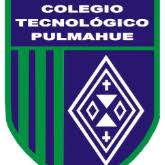 Nombre:                                                                             Fecha:                              Curso: I medio INSTRUCCIONES: Teniendo en cuentas las guías enviadas anteriormente, el alumno debe realizar la siguiente guía de trabajo para reforzar contenidos enviados y aprender nuevos contenidos. Tiempo de trabajo para esta guía es desde el 30 de marzo hasta el 06 de abril, el cual debe ser enviado al correo adjunto en el siguiente punto en el horario tope de 17hrs. Cualquier consulta escribir a mi correo personal nicoefi.profe@gmail.com  Atiendo dudas desde las 10 am hasta las 17 hrsDescriba 10 faltas que cobra el árbitro dentro de un partido de básquetbol:1.-2.-3.-4.-5.-6.-7.-8.-9.-10.-Nombre y explique 3 fundamentos tácticos de básquetbol: 1.-2.-3.-Planifique una actividad en donde se incluya al menos un fundamento técnico y un fundamento táctico. Describa la posición y rol que cumple cada jugador dentro de la cancha.